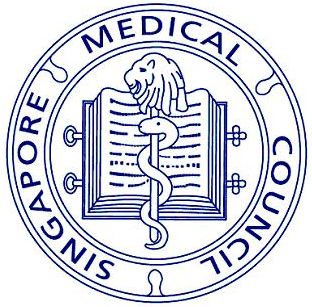 APPLICATION FORM TO PERFORM NON-LISTED AESTHETIC PROCEDURES 1.	Personal Particulars of Doctor2.	Information on Medical Malpractice InsuranceNote: It is recommended that doctors who have been performing aesthetic procedures or intend to do so have sufficient and appropriate medical malpractice insurance to safeguard patients’ interests.3.	Name(s) of Non-Listed Aesthetic Procedure(s) Note: Each procedure should be supported with the necessary regulatory approvals for the clinical trial and/or at least three key scientific papers in the English language.)4.	DeclarationI declare that the information provided in this application form is true and authentic and herein remains unchanged to-date. To the best of my knowledge and belief, I have not withheld any material fact. I understand that my practice may be audited and that I may be required to provide more information.      Signature and Name of Doctor				            	 DatePlease submit your application form and supporting documents to:ChairmanAesthetic Practice Oversight Committeec/o Secretariat of Singapore Medical CouncilCollege of  169854Alternatively, you may email to SMC@spb.gov.sgFull Name:MCR Number:Registered Specialty:Clinic’s Name:Clinic’s Address:Telephone Numbers:(O)(HP)Email Address:Name of Insurance Provider:Type of Insurance:Start Date of Insurance:Period of Insurance:Premium Amount:		